FINALSELECTBOARD MEETING MINUTESNovember 2nd, 2020Flag Salute 5:00PM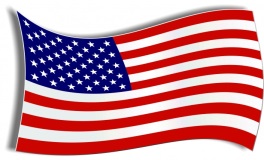 CALLED TO ORDER:  Geoff Johnson called the meeting to order at 5:01PM ROLL CALL:  Board Members - Nancy Hatch, Bill Rand, Lee Bryant, Gerald Folster & Geoff Johnson- PresentAdministrative Assistant- Deborah Hodgins – PresentMINUTES:  October 6th, 2020 Select Board meeting minutesGerald made the motion to approve as written on both dates.Gerald/Lee 5/0 EXECUTIVE SESSION: 1 M.R.S.A. § 405 (6) (B) Real estate Geoff motioned to enter in at 6:10PM Geoff/Lee 5/0Geoff motioned to come out at 6:30PM Geoff/Lee 5/0 Lee motioned to send letters and set the deadline for April 1st, 2021. Geoff second the motion 5/01 M.R.S.A. § 405 (6) (C) Economic DevelopmentGeoff motioned to go in at 6:30PM Lee second 5/0Geoff motioned to come out at 7:00PM Lee second 5/0APPOINTMENTS: NoneCEO:See attached reportCLERKS REPORT:1.  Election update – Voting machine training, we want to thank the Town of Dedham for all their support!   Great comradery with all our surrounding towns ! EDDINGTON FIRE: Report is informationalROADS: Bus turnarounds are being completed for winter.PLANNING BOARD:Draft copy of the October meeting, NOD – Notice of Decision Provisional approval granted for Silver Maple20 Acre Solar Array application was presented to Planning Board.SCHOOL BOARD MEMBER REPORT:No reportTREASURES REPORT:1.  Abatement – Grindle Geoff motioned to approve Lee second 5/02.  Office will be closed on Election Day, November 3rd, 20203.  RFP – Auditor Lee motioned to write an RFP for Auditor Nancy second 5/0  Sadly, Foster & Co. is retiring from doing Municipal Audits.NEW BUSINESS:  Mike Webb, Nickerson Hill Road, Clifton – Change status of road from discontinued to private.  Lee motioned to have the town attorney look into this and we will get back to Mr. Webb.  Geoff seconded 5/0Geoff motioned from this meeting date and all board meetings will be done by ZOOM.  This is following the Governors Executive Orders for social distancing.  Geoff/Lee 5/0 
Lee motioned to purchase what the town will need to have our meetings via ZOOM.  Lee/Bill 5/0Snow Plow Contract & Sand Contract – Lee made the motion to enter into a 5 year contract with Lakeside for Plowing and putting up the winter sand. The plow contract was decreased 3% for the next 3 years starting in 2021 and then the increase will go up in year 4&5.  Sand contract price will remain at $11.15cyLee/Geoff 4/1Public Hearing/Special Town meeting – Set for December 10th @ 6PM at the Holbrook School.  The warrant will be signed on November 24th, 2020 at the Selectboard meeting.  This Public Hearing is for an expansion of the TIF District.OLD BUSINESS:  TIF Committee – Stephan Wagner of Rudman & Winchell will get with Debbie and give the information for structuring of a committee.PUBLIC COMMENTS:WORKSHOPS:Adjourned:  7:00PMBy: Lee/Bill 5/0Approved at the November 24th, 2020 Sel Brd Meeting